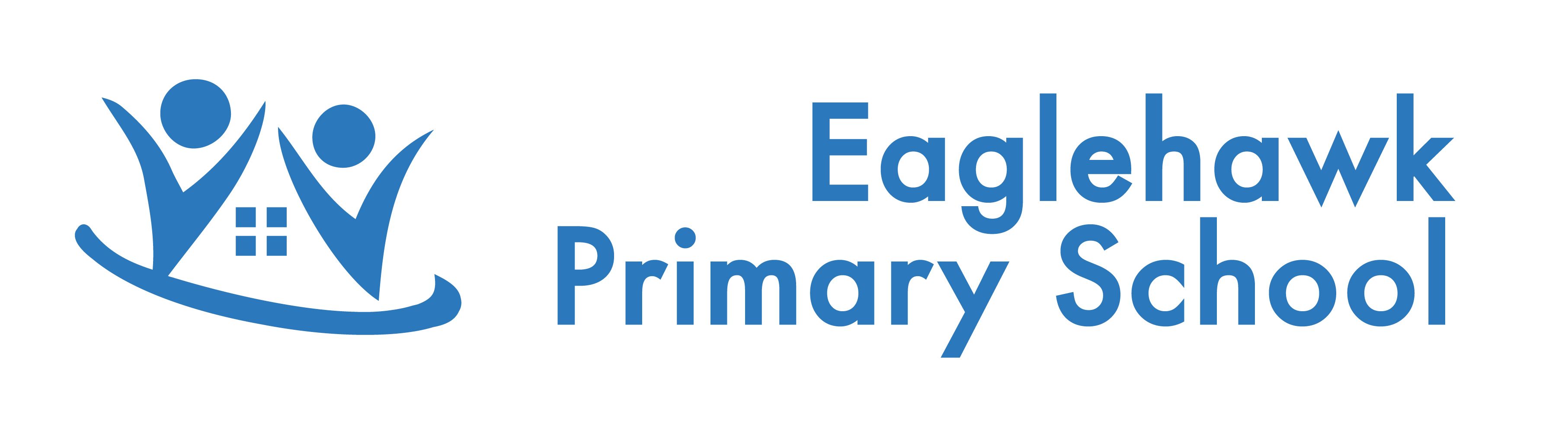 2021 STUDENT EDUCATIONAL PACK (Grades 5 & 6)Our first day of school for students in grades 1-6 will be Thursday 28th January 2021 - 8:45am-3:00pm. The first day of school for prep students will be Monday 1st February 2021 – 8:45am-1:15pm.Please complete one form per student and return by Tuesday 15th December 2020 with preferred payment. Final payments are due Wednesday 27th January. The student educational pack has been approved by School Council. Items have been selected by staff to ensure consistency and quality.  Booklist / Materials ChargeClassroom materials include paper, dictionaries, atlases, coloured paper, card, photocopying etc. The school has card and Centrepay facilities available.Please Note: Those families experiencing financial difficulty may arrange a payment plan with the Principal or Business manager.Payment Options: Payment may be made by cash, card or Centrepay plan at the front office either by the end of the school year or on Wednesday 27th of January 2021.Parent Name Please Print:…………………………………     DATE……………………….NB: In 2021 our school will receive funding to provide assistance to families who hold a Health Care Card (HCC). The $125 will be offset against the charges of Major Camps, Excursions, Swimming and Gymnastics throughout the year. Cards must be valid as at 28th February 2021. Major Camps, Excursions, Swimming, Gymnastics and sporting events are additional costs due at the time of the event and may be subsidised by the CSEF (Camps, School Excursion Fund) for those that are eligible (hold a valid Health Care Card as at 28th February 2021 that is presented to the school in February.Essential Student Learning ItemsAmountStationary/book pack (see attached list)$120ICT one-to-one computer lease$100 (own classroom computer)Consumable materialsart/craft (colored paper, paint. Clay, craft materialsMath take home resources (games, cards, dice)$20$30Swimming program (Peter Krenz Leisure Centre entry) November/DecemberApproximate cost $ 65Optional Learning ItemsCurriculum excursionYear levelWhole school library –‘The Blurbs’Approximate costs$60$15Curriculum Camp ‘Doxa Melbourne’ (August 23-25)(related to personal & social capabilities $100$85Jets Gym program (entry & transport)) May/JuneApproximate cost $ 50TOTAL$Bring from homeArt smock or old t-shirt/shirt2x boxes of tissues 